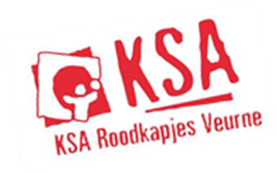 Infobrief  Klein Kamp 2020Beste ouder(s), ledenZoals jullie ongetwijfeld wel al weten werd er op vrijdag 22 mei beslist dat de zomerkampen mogen doorgaan mits het nemen van een heleboel voorzorgsmaatregelen.  JOEPIE! Ook wij mogen op kamp! Deze maatregelen zijn genomen na de beraadslagingen van de veiligheidsraad. Indien er nog veranderingen worden doorgevoerd door de veiligheidsraad, zullen wij ook onze maatregelen hieraan aanpassen! Na deze genomen beslissing zaten wij meteen samen met onze leidingsploeg (digitaal) om een plan uit te werken hoe we het kamp veilig kunnen laten doorgaan. MaatregelenHier vindt u een korte opsomming van de maatregelen die wij treffen, zodanig dat ons kamp zo veilig mogelijk kan doorgaan:Er is een stappenplan die we volgen bij eventuele ziekte. Als uw kind ziek is, zullen we ook vragen om het vroeger te komen ophalen.Er is een verantwoordelijke voorzien als er kinderen ziek vallen. Dit is 1 persoon, die dan met de zieke(n) in contact komt. Dit is Jolien Fonteyne, medekampverantwoordelijke.Er wordt een contactlogboek bijgehouden. Hierin worden alle contacten tussen de deelnemers en de externen bijgehouden. Dit logboek houden we zeker tot een maand na het kamp bij.Er is een uitgeschreven draaiboek van KSA Nationaal dat we stipt zullen opvolgen. In de link vindt u het draaiboek terug als u het eens wil doornemen (https://www.ksa.be/sites/default/files/2020-05/Draaiboek_kampzomer_0.pdf?fbclid=IwAR2Dxtinl0Ajodo2XU-fSj_A8Fi2Ls62WSBctT0lEbUPDgFHtL9a7O7VzpE)We houden ons aan een vaste routine van de dag met het nodige aantal handen wassen. Ook zal er meer gekuist worden dan normaal.Uw kinderen zitten normaal allemaal in dezelfde bubbel, maar we vragen toch om te zorgen dat elk kind zijn eigen valies en materiaal heeft.We vragen ook om de kleren goed te naamtekenen, zodat er geen verloren voorwerpen zijn of dat er geen kleren meegaan met het foute kindje.We vragen u, ouders, om te melden of het kind ziek is gevallen tot 5 dagen na het kamp aan ons. En niet alleen aan ons, maar ook aan de overheid, zodat coronatracers hun werk kunnen doen. Dit is zeer belangrijk!Inschrijvingen Wij vragen geen medisch attest waarbij de dokter verklaart dat uw kind gezond is. We rekenen hierbij op de eerlijkheid van de ouders. Is uw kind ziek geweest 5 dagen voor het kamp of vertoont het symptomen, dan vragen wij u om uw kind niet te laten meegaan op Klein Kamp.  Behoort uw kind tot de risicogroep dan vragen we wel om verstandig na te denken vooraleer u uw kind meestuurt op kamp. Het is het beste om in dit geval wel de huisarts te raadplegen en om eventuele toestemming te vragen of het kind mee mag. Ook willen we vragen om er rekening mee te houden dat u meteen na het kamp in contact komt met uw kind (moest u zelf tot de risicogroep zit behoren). Dit jaar gaat ons kamp door van donderdag 2 tot en met 6 juli te Koksijde.Scouts Zeedustra Koksijde Kerkstraat 348670 Koksijde 

De prijs voor dit kamp bedraagt 70 euro. Wil je graag mee en kan je al niet langer wachten? Dan kun  je je inschrijven door het bedrag te storten op het overschrijvingsnummer BE18 7388 1116 6865 met als mededeling klein kamp – naam + taknaam (Kabouter/Sloeber). Als je je als ouder zorgen maakt over de betaling van het inschrijvingsgeld, aarzel dan niet om contact op te nemen met de hoofdleiding: ksaroodkapjeshoofdleiding@hotmail.com. 
Zij kunnen u helpen en eventueel een discrete regeling treffen voor de betaling van het inschrijvingsgeld voor het kamp.De inschrijvingen van het kamp zijn bij deze ook geopend. Dus vanaf vandaag kun je je inschrijven voor ons fantastisch kamp!Wie nog vragen heeft mag altijd de takverantwoordelijken of kampverantwoordelijken contacteren. Voor de kabouters is dat Jolien Fonteyne (ksaroodkapjeskabouter@hotmail.com of 0483/27.73.06) en voor de sloebers is dat Jolien Pinceel (ksaroodkapjessloebers@hotmail.com of 0498/37.97.37).
De kampverantwoordelijken zijn Jolien Fonteyne (ksaroodkapjesjolienfonteyne@hotmail.com of 0483/27.73.06) en Flore Baert (ksaroodkapjesflorebaert@hotmail.com of 0473/64.23.38).U mag ook steeds naar de kampverantwoordelijken sturen voor een online uitlegsessie, indien u dit wenst en nodig acht. Dit is dus volledig vrijblijvend.Vele groetjes en tot volgende maand!
De kabouter- en sloeberleiding 😊 